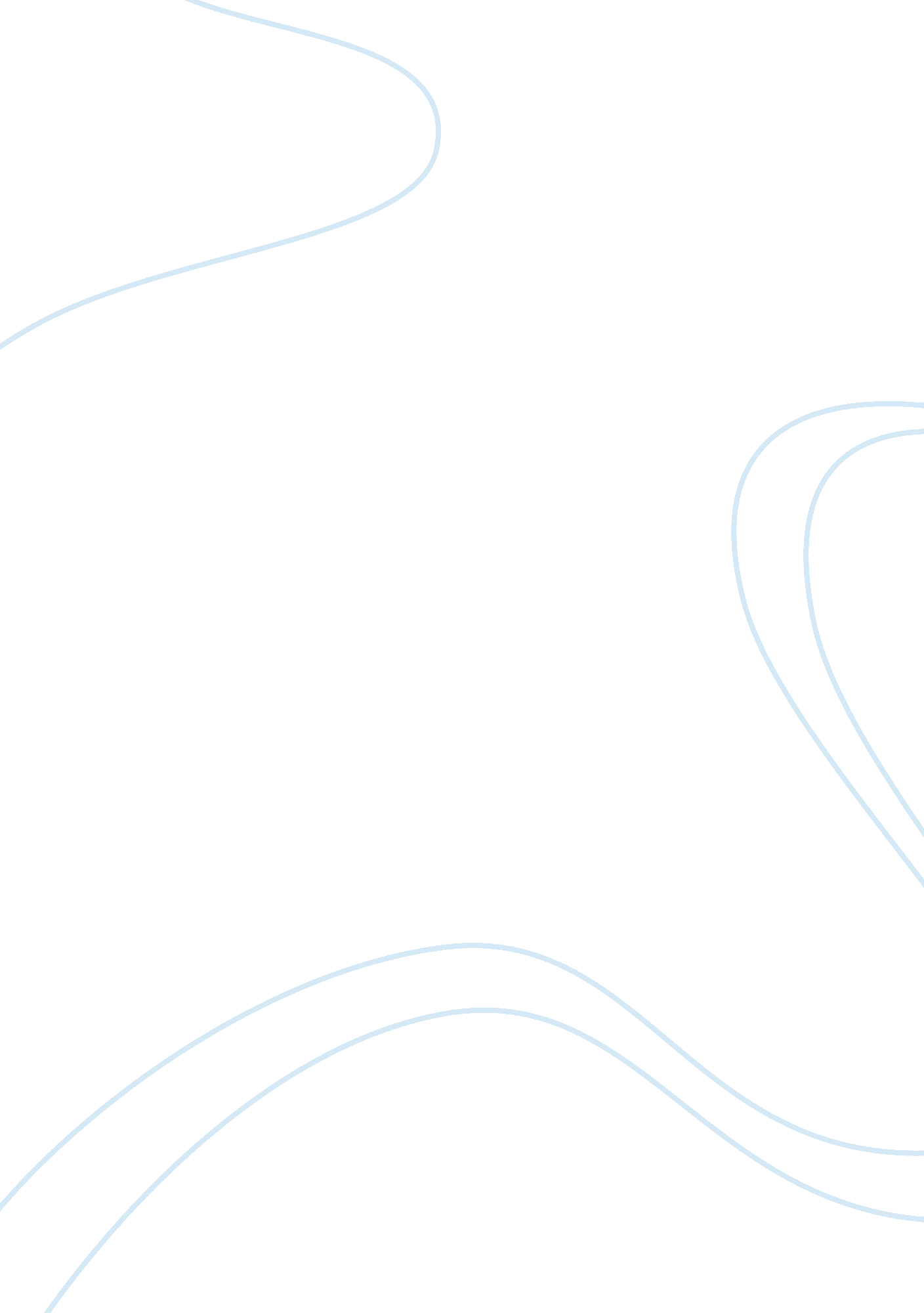 Why i have chosen my postgraduate as business degree?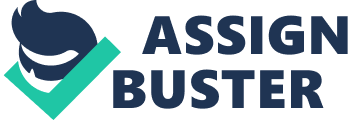 From my childhood, I have ever had acute involvement how things can work and scientific discipline has been one of my favourite topics. My involvement in scientific discipline, peculiarly mathematics and natural philosophies, has developed through at my school clip, and I enjoy the challenge of utilizing scientific and mathematical thoughts when work outing everyday jobs. Therefore, when I passed my 12 class, I have already decided that I wanted to be an Engineer. In the mean while, I heard about biomedical technology and I started to roll up information about it and it entreaties me so much that I took admittance in biomedical technology and completed my Bachelors degree in 2007. Why I have chosen my graduate student as concern grade? After my unmarried man I got occupation in a company who deals in medical equipment related to ophthalmic which has a broad scope of surgical equipment and consumables. I have been worked there for more than a twelvemonth as a gross revenues and service executive. During that occupation I have been comfy with the proficient portion holding an technology grade in my under grating to give service and care but gross revenues portion is bit hard every bit good as disputing for me and it created tonss of confusion in my head that may be I am non fit for that function. Therefore, instead to decline this challenge I decided to better my accomplishments by making graduate student in Business surveies because it will heighten my cognition and exposure to concern which makes me more competent, adept and proficient in my profession. Why I have chosen United Kingdom for graduate student grade? I have chosen United Kingdom for my graduate student because a maestro 's grade from UK can take me to increase my gaining possible, greater chances and a more rewarding calling to acquire good occupations at any portion of the universe. Other than that I am ever interested to intellect with other civilizations ; there is no better manner than to dunk you in it by populating here and besides offer a greater figure and assortment of educational chances than those which are available to me in my fatherland. Bing able to talk a 2nd linguistic communication is a great advantage both personally and professionally. Populating in a foreign state is the best manner to get the hang a new linguistic communication. Why I have chosen University of Sunderland? Sunderland has really affluent and diversified educational background and foremost choosing University of Sunderland because of its universe category instruction on really sensible cost. Another point which is really of import that it offered an first-class class, which is really momentous for non-business alumnuss like me holding an technology background because during my occupation I ever desire to construct up a elaborate familiarity of constructs and theories of concern in order to be effectual and successful in direction function in close hereafter. What is CPD Portfolio? “ A CPD portfolio is a systematic manner of utilizing experiences and activities to show and reflect on accomplishments learnt, to place future larning demands and precedences, and to help your go oning professional development. It is personal to you and can be kept electronically or in paper format.” ( www. ready4work. scot. nhs. uk ) When I heard about CPD ( Continuous Personal/Professional Development ) it attacks me so much because I was ever confound that how do I analyse myself as a pupil and besides as a professional so I am able to better my accomplishments to be there what I am taking for in my calling. Who was I? As a an undergraduate pupil I was non so much concern about the accomplishments to development to be a good professional because I am non been till those state of affairss at that clip. When I started occupation I had to confront tonss of job to show and execute as a professional. What was my personality? As a individual I am brave adequate to take any challenge as a pupil and besides as a professional regardless of what its result is because if you try something new you learn many things but other than that I am non really good to gel in new and different environment or people. Which skills I have to better? Through my CPD portfolio I am taking to better the followers ; How this faculty and environment alteration my acquisition and development accomplishments? How I improve my communicating accomplishments? This faculty and manner of analyzing is really different for me from my pervious experience because here I learn how you think on same state of affairs in different ways which enhance my imaginativeness as a pupil and single in every facet of life. For illustration, when I was in under grating and studied organisational direction faculty I learnt that there are different theories on the bases of which different organisations are running. Now, after two months of survey here, my perceptual experience has changed a batch as I learnt what are organisational values? What are moralss of an organisation? Why there are different ways of enrolling employees? Like I have few interview experience in UK at different organisations are ; Tesco: At Tesco they asked tonss of inquiry related to client service sing different state of affairss because you have to see different sort of single and each client is valuable of them so they need employee who has forbearance and polite manner to cover the state of affairs and there are tonss of different responsibilities to execute at supermarkets. Anchor Trust: This interview is wholly different from tesco because they are more focus how person deals with old, sick and alone people who do non hold person to care them. The whole interview is analysing that is I am capable to cover with those people who are non able to travel for their bed. Am I holding that sort of ability to be a good attention taker? So, this experiences for me wholly different from what is at tesco. I am looking for a portion clip occupation peculiarly at the topographic point where I have direct interaction with the people that 's why I am looking for topographic points like supermarkets, call centres or outfit stores etc where I interact with different persons which improve my communicating and heighten my ability to understand the personality. There are really of import things for a concern alumnus and to be a successful director. PALS Activities: PALS, is a really different and first-class acquisition experience. To be a portion of squad in which every person have different educational and cultural background additions my cognition about other parts of the universe which I will non able to see. Bing in that sort of squad at one topographic point is hard to link with them and on the other manus its good to accomplishment some good relation with each other. It helps me to place my strengths and failing to work in the squad. My strengths are I listen positions and thoughts from each squad member and seek to make things on which everyone is agreed which besides increase our bonding and public presentation. My failing is I am non every bit originative as other members but seek my degree best to lend in every activity we have done and it helps me to be more originative and expressive. In some activities I am able to lend a batch like one in which we have to made words “ The Scrabble Activity” . In this activity as a squad I learnt that we do things rather good but in a spot hard mode. 